UN ÉTÉ EN FAMILLESCoordination: Angèle Widehem, Référente Familles Lieu: Centre culturel et social Jacques Brelobjectifs généraux du projet animation collective famille 1, 2, 3 et 4 Objectifs : -renforcer les liens parents enfants-Valoriser la famille-favoriser la mobilité dès le plus jeune âge en impliquant les enfants dans les défis mobilité et les réunions de préparation-favoriser l’insertion professionnelle -donner aux familles l’envie de bouger, de découvrir de nouvelles choses en familleDescription de l’action: L’été en famille est un moyen pour travailler la mobilité des familles. En effet, avec les familles, nous avons, par le biais de deux réunions de préparation, constitué un programme sur 6 semaines composé de sorties, de visites culturelles et pédagogiques, de défis mobilité… Durant l’été, les familles ont eu un autre rôle que seulement celui de participer aux ateliers en famille : tous les lundis une réunion de préparation était organisée. Chaque petit groupe avait la responsabilité d’organiser une des journées de la semaine.  Nous validons les sorties lorsqu’il y a possibilité de s’y rendre par le biais d’un transport existant. Nous avons rencontré en 2017 des familles d’un autre centre social : celui de saint Omer. Public: les familles principalement OutreloisesChiffres: nombre total de participants :  529 Nombre de familles différentes : 13 Nombre de papas différents : 5Nombre de mamans différentes : 11 Nombre de grands-parents : 5Enfants de 0 à 5 ans : 5 Enfants de 6 à 11 : 11Enfants de 12 ans et plus : 5 Profil: Les familles viennent essentiellement d’Outreau , de tous les quartiers. Ces familles ont en moyenne 2 enfants à charge. Partenaires Les REAAP Le centre social de Saint Omer Le camping de Berck sur mer Les différents lieux de visitePoints positifs et points d’amélioration:-Le programme de la mobilité familiale a été réalisé avec l’équipe du centre Jacques Brel et les familles : implication ++-fréquentation élevée-les liens se sont renforcés au sein des familles et également entre les familles- nous avons fait découvrir aux parents certains avantages financiers pour voyager dans la région, en famille-liens crées avec les familles de Saint Omer -des parents plus mobiles, plus autonomes et ayant plus confiance en eux dans les déplacement-pas de fréquentation au niveau du centre de loisirs en famille Perspective 2018-reconduire le projet en continuant sur cette dynamique - prévoir plus en amont le programme pour que la communication sorte avant ou en même temps que celle des accueils de loisirs afin que les parents puissent s’organiser 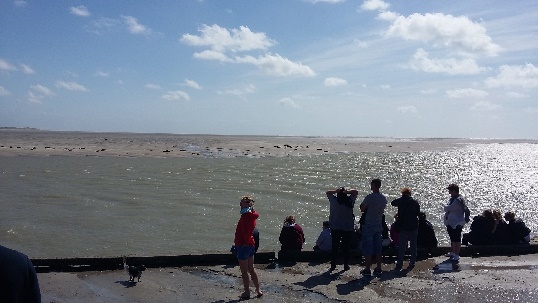 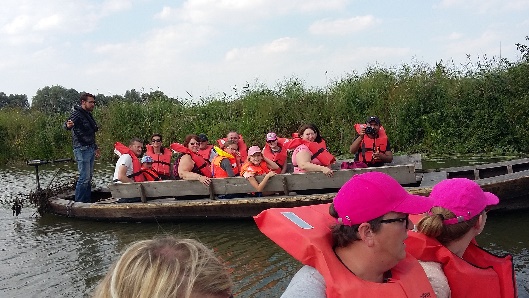 2 Réunions de préparation du contenu du planning 5 réunions de préparation des sorties mobilité4 Sorties mobilité11 sorties mobilité 8 ateliers familiaux 